PARTICIPAÇÃO REMOTAAs Audiências Públicas para a elaboração da Lei Orçamentária Anual de 2023 (LOA 2023) foram transmitidas pelo Youtube da Prefeitura de Vitória.Perguntas e sugestões escritas puderam ser encaminhadas via WhatsApp para resposta das autoridades participantes, garantindo assim a possibilidade de participação remota.https://www.vitoria.es.gov.br/noticia/audiencias-publicas-para-orcamento-2023-comecam-no-proximo-dia-29-45819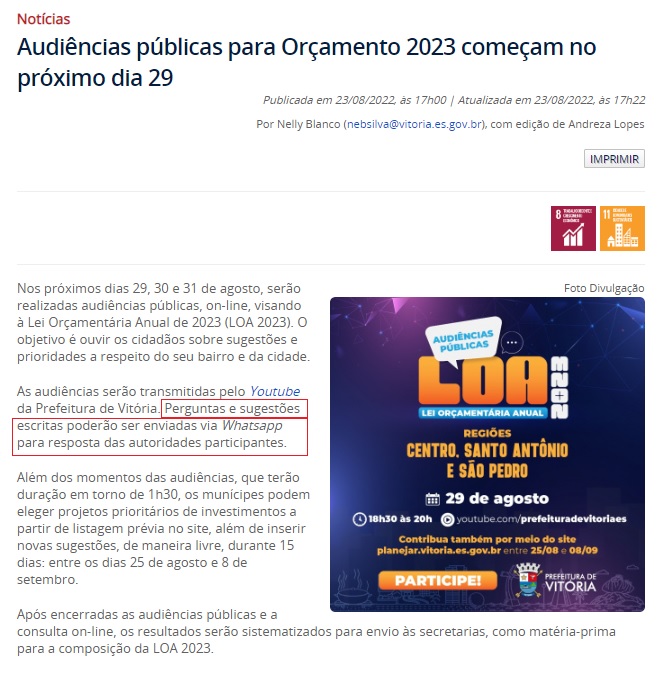 